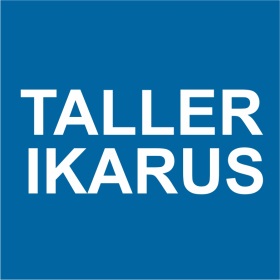 FICHA DE INSCRIPCION CURSOS DE ESTAMPADO TEXTIL TALLER IKARUS
               Información importante:La inscripción se efectúa vía separación de vacantes ó cupos para la fecha indicada, no para otra fecha:
Detalles y observaciones sobre ausencia, faltas, recuperaciones: http://www.ikarustaller.blogspot.com/2014/07/como-puedo-inscribirme.htmlPuedes separar tu vacante con el pago de un mínimo del 50% del costo del curso            Realízalo de 2 formas:1: Visitando el taller  sito en Av Canadá 782 of 401 Santa Catalina Lima13 Telf: 265 17992: Vía Deposito o giro bancario en cualquiera de nuestras cuentas.Para brindarle el número de cuenta, complete el formulario con sus datos y reénvielo a grupo.ikarus@gmail.com               Enviaremos la respuesta con el número de cuenta               Luego de recibido el número de cuenta y de realizado el depósito, notificar el mismo, envíandonos por  e-mail                   el escaneado o foto del voucher. Si la transacción es via on line,  anexar la opción de envío de                notificación a nuestro correoDe esa forma procedemos a separar su vacanteEl primer día de clases se efectúa obligatoriamente el pago del saldo restanteSe emite boletas de venta. El costo no incluye IGV, si desea factura adicionaríamos el 18%.          Complete por favor, los datos que se asignan.
           Los ítems marcados con asteriscos son indispensables:
                       RAZON SOCIAL:___________________________________________  RUC:___________________            PARTICIPANTE (NOMBRE Y APELLIDO)**______________________________________________
            OCUPACION / CARGO / ESTUDIOS ____________________ NUMERO DE DNI**_______________
            DIRECCION DISTRITO **_____________________________________________________________            TELEFONO FIJO**                               CELULAR **                            EMAIL**               HORARIO O FECHA DE INICIO DEL CURSO**____________________________________________            ELIGE, SUBRAYA O DIGITA EL BANCO: ( BCP  ó  INTERBANK)**            Detalles y observaciones sobre ausencia, faltas, recuperaciones:             http://www.ikarustaller.blogspot.com/2014/07/como-puedo-inscribirme.htmlEl Taller Ikarus, Ikarus, NO+TV y sus Cursos de Capacitaciónson marcas registradas de propiedad del:GRUPO IKARUS EIRLRUC 20547977701Av Canadá 782 of 401 Santa Catalina Lima13Telf: 265 1799
Joy Susano --- Taller Ikarus